Wzór oferty						Załącznik nr 1                                   FORMULARZ O F E R T OWYna   kompleksowe opracowanie  Studium Wykonalności  Inwestycji oraz wstępnego kosztorysu opracowanego metodą uproszczoną( kosztorys  wskaźnikowy) dla  przedsięwzięcia pn. ,, Mirzec kulturą stoi-  dbałość o działalność twórczą związaną ze zwiększeniem zasobów kulturowych poprzez zagospodarowanie i wyposażenie  obiektów kultury wiejskiej   z terenu gminy Mirzec”.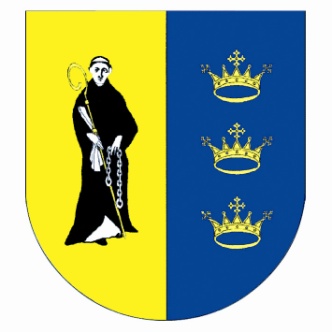 ZAMAWIAJĄCY:                   Gmina  MIRZEC   Mirzec Stary 9 , 27-220 Mirzec                                                                       Nazwa i adres WYKONAWCY :.................................................................................................................................................................................................................................................NIP .......................................................   REGON ..................................................................Adres, na który Zamawiający powinien przesyłać ewentualną korespondencję:.................................................................................................................................................Osoba wyznaczona do kontaktów z Zamawiającym: ........................................................................................................................... numer telefonu: ………………………………………………………………………Numer faksu: …………………………………………………………………………..e-mail             ............................................................................................................................, dn. _ _ . _ _ . _ _ _ _	r.              		Odpowiadając na zaproszenie na opracowanie Studium wykonalności oraz wstępnego kosztorysu opracowanego metodą  uproszczoną ( kosztorys wskaźnikowy) dla  projektu pn. ,,Mirzec kulturą stoi - dbałość o działalność twórczą związaną ze zwiększeniem zasobów kulturowych   poprzez zagospodarowanie i wyposażenie  obiektów kultury wiejskiej   z terenu gminy Mirzec”.Oferujemy wykonanie przedmiotu zamówienia zgodnie z wymogami zawartymi w zapytaniu za cenę:       I. CENA OFERTOWA BRUTTO   Studium wykonalności              _ . _ _ _ . _ _ _ , _ _   PLNsłownie złotych: ........................................................................................................................Cena zawiera podatek VAT, w wysokości  ………%      _ . _ _ _ . _ _ _ , _ _   PLNsłownie złotych: ........................................................................................................................CENA OFERTOWA NETTO                                                      _ . _ _ _ . _ _ _ , _ _   PLNsłownie złotych: ........................................................................................................................        II . CENA OFERTOWA BRUTTO   Kosztorys uproszczony( metodą wskaźnikową)          _ . _ _ _ . _ _ _ , _ _   PLNsłownie złotych: ........................................................................................................................Cena zawiera podatek VAT, w wysokości  ………%      _ . _ _ _ . _ _ _ , _ _   PLNsłownie złotych: ........................................................................................................................CENA OFERTOWA NETTO                                                      _ . _ _ _ . _ _ _ , _ _   PLNsłownie złotych: ........................................................................................................................Razem brutto: Studium Wykonalności i  Wstępny Kosztorys   Opracowany metodą Uproszczoną ……………………………………………………………….PLN...............................................Podpis osób uprawnionych do składania świadczeń woli w imieniu Wykonawcy oraz pieczątka / pieczątki